Załącznik Nr 5
S P R A W O Z D A N I E  
Z REALIZACJI PRZEDSIĘWZIĘCIA OBJĘTEGO PATRONATEM POLSKIEGO ZWIĄZKU PIŁKI NOŻNEJ, PRZYZNANIA POMOCY ORGANIZACYJNEJ LUB RZECZOWEJ PRZEZ POLSKI ZWIĄZEK PIŁKI NOŻNEJ LUB PRZEKAZYWANIA PRZEDMIOTÓW NA ZBIÓRKI PUBLICZNE LUB AUKCJĘ CHARYTATYWNĄ

Otrzymane Świadczenie:	Patronat Polskiego Związku Piłki Nożnej
	Pomoc organizacyjna i/lub rzeczowa PZPN
	Przedmioty na zbiórkę publiczną lub aukcję charytatywnąInformacje o Organizatorze Wydarzenia:Nazwa podmiotu:REGON podmiotu:Osoba kontaktowa z ramienia organizatora:Imię i nazwisko + funkcjaAdres e-mail:Nr telefonu:Informacje o Wydarzeniu:Kiedy i gdzie odbyło się Wydarzenie?Ilu uczestników wzięło udział w Wydarzeniu? 	
(aktywnych oraz biernych, a także statystyki wskazujące na zasięg medialny projektu)Proszę wymień współorganizatorów, partnerów, patronów, sponsorów, członków komitetów honorowych lub organizacyjnych oraz innych osób prawnych i fizycznych, których nazwy (nazwiska) lub logotypy były publikowane w związku z Wydarzeniem:Proszę zamieść opis Wydarzenia:	 
(krótka relacja dotycząca przebiegu wydarzenia)Jakie formy i metody promocji piłki nożnej zostały zastosowane podczas realizacji Wydarzenia?Proszę załącz dokumentację zdjęciową/filmową, potwierdzającą odbycie się Wydarzenia oraz obrazującą jego przebieg i uczestników (w formie załącznika)Proszę załącz dokumentację zdjęciową, potwierdzającą uzgodnioną formę ekspozycji logotypu Polskiego Związku Piłki Nożnej w trakcie Wydarzenia (w formie załącznika)Proszę zamieść relacje medialne z Wydarzenia: 	
(np. linki do publikacji, galerii zdjęć, filmów, artykuły prasowe)	 
Proszę wymień działania niezrealizowane, a zadeklarowane we wniosku (jeśli takie były):Jeśli jest jeszcze coś co chcesz nam przekazać, a nie było na to miejsca powyżej, wpisz w tym miejscu.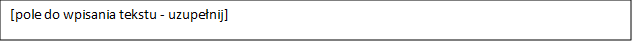 …………………………..... ……………………………… 
         Data i miejsce 							     Podpis organizatora